СОВЕТ ДЕПУТАТОВМУНИЦИПАЛЬНОГО ОКРУГАЦАРИЦЫНОР Е Ш Е Н И Е17.04.2019 №ЦА-01-05-07/05О согласовании установки ограждающих устройств на придомовой территории многоквартирного дома по адресу: город Москва, Пролетарский проспект, дом 27В соответствие с пунктом 5 части 2 статьи 1 Закона города Москвы                          от 11 июля 2012 года № 39 «О наделении органов местного самоуправления муниципальных округов в городе Москве отдельными полномочиями города Москвы», постановлением Правительства Москвы от 02 июля 2013 года                № 428-ПП «О порядке установки ограждений на придомовых территориях в городе Москве», рассмотрев протоколы решений общего собрания собственников помещений в многоквартирном доме об установке ограждающих устройств на придомовой территории по адресу: город Москва, Пролетарский проспект, дом 27Совет депутатов муниципального округа Царицыно решил:1. Согласовать установку 2 (двух) ограждающих устройств, в виде двух автоматических откатных антивандальных шлагбаумов, при въезде транспортных средств собственников помещений на придомовую территорию многоквартирного дома по адресу: Пролетарский проспект, дом 27 при условии постоянного выполнения всех требований Постановления Правительства Москвы от 2 июля 2013 года  № 428-ПП «О порядке установки ограждений на придомовых территориях в городе Москве» и в соответствии с проектом установки шлагбаумов согласно приложению к настоящему решению. 2. Уведомить уполномоченное лицо общего собрания собственников помещений в многоквартирном доме о том, что все споры, возникающие между собственниками помещений многоквартирного дома, иными заинтересованными лицами по вопросам установки, эксплуатации и демонтажа ограждающих устройств на придомовой территории по адресу: Пролетарский проспект, дом 27 - решаются в соответствии с Законодательством Российской Федерации, в том числе и судебном порядке.3. Направить настоящее решение в Департамент территориальных органов исполнительной власти города Москвы, в управу района Царицыно Южного административного округа города Москвы и лицу, уполномоченному на представление интересов собственниками помещений.4. Опубликовать настоящее решение в бюллетене «Московский муниципальный вестник», разместить на официальном сайте муниципального округа Царицыно в информационно-телекоммуникационной сети «Интернет»» -  www.mcaricino.ru.  5. Контроль за выполнением настоящего решения возложить на главу муниципального округа Царицыно Е.А. Самышину.Заместитель Председателя Советадепутатов муниципального округа Царицыно                            А.Н. МайоровТЕХНИЧЕСКИЙ ПРОЕКТ УСТАНОВКИ АВТОМАТИЧЕСКИХ ЭЛЕКТРОМЕХАНИЧЕСКИХ ШЛАГБАУМОВ по адресу: г. Москва, Пролетарский проспект 271. Установка 2-х автоматических электромеханических шлагбаумов откатного типа 1.1. Место размещения шлагбаумов: г. Москва, Пролетарский проспект 27, при въезде на дворовую территорию.1.2. Тип шлагбаума: Шлагбаум автоматический̆ с электромеханическим приводом открывания стрелы.Шлагбаум состоит из металлической стрелы и стальной̆ стойки, установленной на бетонное основание и закрепленной болтами, вмонтированный в бетонное основание. В стойке шлагбаума находится электромеханический привод, а также блок электронного управления. Привод, перемещающий стрелу, состоит из электродвигателя, редуктора. Шлагбаум снабжен регулируемым устройством безопасности, а также устройством фиксации стрелы в любом положении и ручной расцепитель для работы в случае отсутствия электроэнергии.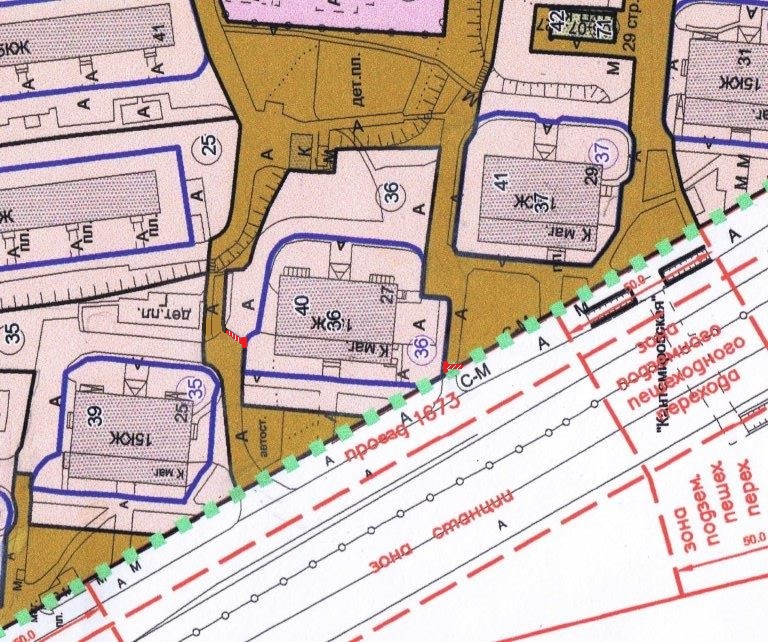 Рис. 1 Схема размещения шлагбаумов1.3. Характеристики откатного шлагбаума:Тумба шлагбаума в комплекте с направляющими роликами, размер 1250х500х1250мм, зашита листом 1.5мм, имеет окно для обслуживания привода. Конструкция окрашена порошковой̆ полиэфирной̆ краской̆. В закрытом положении стрела лежит на приемной̆ стойке, укомплектованной̆ уловителем для стрелы. 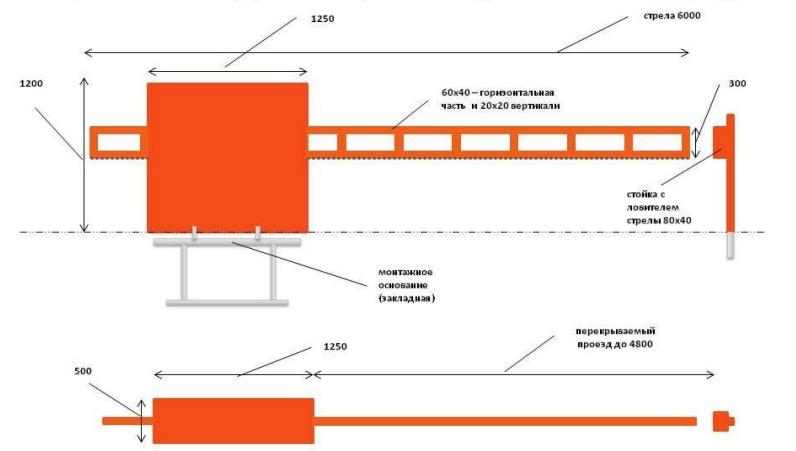 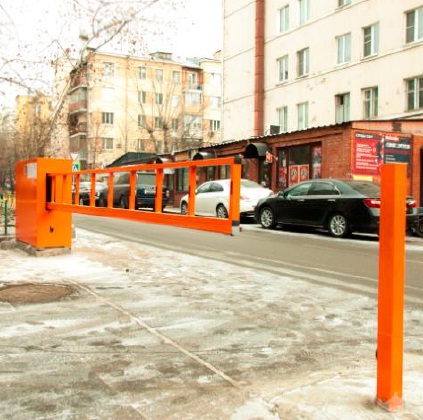 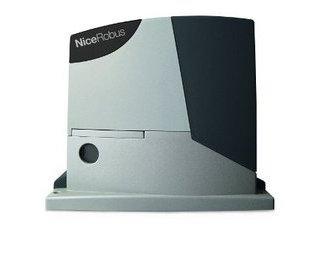 1.4. Технические характеристики электропривода:1.7. Разрешение на проведение строительных работ: В соответствии с Постановлением Правительства Москвы от 27.08.2013 г. N432‐ПП "О видах, параметрах и характеристиках объектов благоустройства территории, для размещения которых не требуется получение разрешения на строительство, и видах работ по изменению объектов капитального строительства и (или) их частей̆, не затрагивающих конструктивные и иные характеристики их надежности и безопасности, не нарушающих права третьих лиц и не превышающих предельные параметры разрешенного строительства, реконструкции, установленные градостроительными планами соответствующих земельных участков, для выполнения которых не требуется получение разрешения на строительство" -‐ разрешение на проведение строительных работ по установке заграждающих конструкций НЕ ТРЕБУЕТСЯ.Приложение  к решению Совета депутатов муниципального округа Царицыноот 17 апреля 2019г №ЦА-01-05-07/05Ед. измеренияВеличинаЭлектропитание (50 Гц)В пер. тока/В пост. тока230/24Вт250Степень защиты оболочки эл приводаIP44Н400Скоростьсек10,8Цикл/сут100оС-20+50Вес кг8